Iowa Department						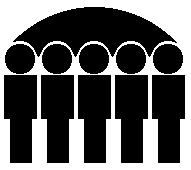 Of Human ServicesKevin W. Concannon, Director	Statistical Report On FIP Applications And Cases Discontinued	January 2005	Number of 	FIP	FIP-UP	Total	Pending at Beginning of	989	175	1,164	Received during the 	3,864	624	4,488	Total Dispositions in 	3,640	578	4,218	Approved:	2,663	334	2,997	Denied:	628	141	769	Disposed of by 	349	103	452	Pending at end of 	1,213	221	1,434	Reasons for 	No Eligible Child:	118	14	132	Not Deprived of Support	0	0	0	Resources Exceed 	7	1	8	Income Exceeds 	159	62	221	Failure to Comply w/ 	337	62	399	Failure to Comply w/ 	0	0	0	Undocumented Alien:	3	1	4	Nonresident:	4	1	5Reasons for other 	Application Withdrawn:	346	103	449	Unable to Locate or 	3	0	3Reasons for Cancellation of	No Longer Eligible 	197	3	200	No Longer Deprived of 	0	0	0	Resources Exceed 	5	1	6	Income Exceeds Limits:	670	150	820	Moved or Cannot 	50	3	53	Recipient Initiative:	242	25	267	Failure to Comply w/ 	728	109	837	Failure to Comply w/ 	0	0	0	Loss of Disregards under 	0	0	0Total Cases Cancelled:	1,892	291	2,183Prepared by:Bureau of Research Analysis	Judy Darr (515) 281-4695Division of Results Based Accountability	   Statistical Research Analyst	